The creative domain of potential – key points for school leaders and teachersBackgroundThese key points are adapted from the Creative domain discussion paper (2024). This document is underpinned by the High Potential and Gifted Education (HPGE) Policy and collaboration with the University of New South Wales (UNSW) and Professor Jae Yup Jared Jung, Director of the Gifted Education Research, Resource and Information Centre (GERRIC).The key points summarise research and practices used to support talent development for high potential and gifted students in the creative domain.Main pointsThe creative domain of potential refers to natural abilities in imagination, invention and originality (adapted from Gagné 2009).To provide a framework for teachers in understanding creativity, the department has adapted Plucker et al.’s (2004) definition to encompass 4Ps:personprocessplaceproducts.Finding high potential in the creative domainKnowing their students well assists teachers to recognise high potential in the creative domain. Teachers can create opportunities to observe the relative ease and speed of learning when compared to age peers that may indicate high potential (Gagné 2009).Signs of high potential in the creative domain may include originality and innovation that have social value in organising:ideasimageswordssoundmovementobjects (including digital media).Effective talent development includes evidence-based strategies and programs include:high expectations and explicit teaching to maximise new creative learningquality, differentiated opportunities that extend learningappropriate, purposeful grouping with access to mentors, role models and like-minded peersenrichment and extra-curricular programsadvanced learning pathways, including accelerationlearning that promotes growth mindset, aspiration and creative identity.Opportunities for talent development in the creative domain exist in, across and beyond the classroom and school.In the classroomdifferentiated programs and a range of opportunities to extend creative thinkingunderstanding the steps in the trajectory of a creative ideaencouraging risk-taking in creative thoughtaffirming feedback, regardless of whether the correct solution is achievedproviding examples of the talent development journey of creative peopleproviding opportunities that require advanced creative thoughtinviting students to tackle challenging problems and issues that matter to themestablishing a learning environment that encourages the generation and exploration of multiple perspectives and ideasIn and beyond the schooltalent identification programs and auditionsmentoring by experts and role modelsopportunities to enter competitions, eisteddfodscommunity events, festivals and authentic learning opportunitiesholiday workshops, camps or weekend programsuniversity programsschool network opportunitiesReferencesGagné F (2009) ‘Building gifts into talents: Brief overview of the DMGT 2.0’, in MacFarlane B and Stambaugh T (eds) Leading change in gifted education: The festschrift of Dr Joyce Van Tassel-Baska, Prufrock Press.Plucker JA, Beghetto RA and Dow GT (2004) ‘Why Isn’t Creativity More Important to Educational Psychologists? Potentials, Pitfalls, and Future Directions in Creativity Research’, Educational Psychologist, 39(2):83–96.© State of New South Wales (Department of Education), 2024The copyright material published in this resource is subject to the Copyright Act 1968 (Cth) and is owned by the NSW Department of Education or, where indicated, by a party other than the NSW Department of Education (third-party material).Copyright material available in this resource and owned by the NSW Department of Education is licensed under a Creative Commons Attribution 4.0 International (CC BY 4.0) license.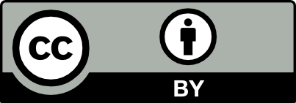 This license allows you to share and adapt the material for any purpose, even commercially.Attribution should be given to © State of New South Wales (Department of Education), 2024.Material in this resource not available under a Creative Commons license:the NSW Department of Education logo, other logos and trademark-protected materialmaterial owned by a third party that has been reproduced with permission. You will need to obtain permission from the third party to reuse its material.Links to third-party material and websitesPlease note that the provided (reading/viewing material/list/links/texts) are a suggestion only and implies no endorsement, by the New South Wales Department of Education, of any author, publisher, or book title. School principals and teachers are best placed to assess the suitability of resources that would complement the curriculum and reflect the needs and interests of their students.If you use the links provided in this document to access a third-party's website, you acknowledge that the terms of use, including licence terms set out on the third-party's website apply to the use which may be made of the materials on that third-party website or where permitted by the Copyright Act 1968 (Cth). The department accepts no responsibility for content on third-party websites.